Publicado en Madrid el 18/01/2023 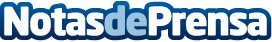 Fundación United Way pone en marcha la segunda edición de "Uniendo Fuerzas"Un programa que reduce la brecha digital, fomenta la socialización de las personas mayores y promueve la integración social de las personas migrantes en España, a través de una experiencia intercultural, intergeneracional y tecnológicaDatos de contacto:María José630074039Nota de prensa publicada en: https://www.notasdeprensa.es/fundacion-united-way-pone-en-marcha-la-segunda Categorias: Nacional Sociedad E-Commerce Solidaridad y cooperación Personas Mayores http://www.notasdeprensa.es